Nancy Mae (Roussel) SteinMay 9, 1936 – August 10, 2016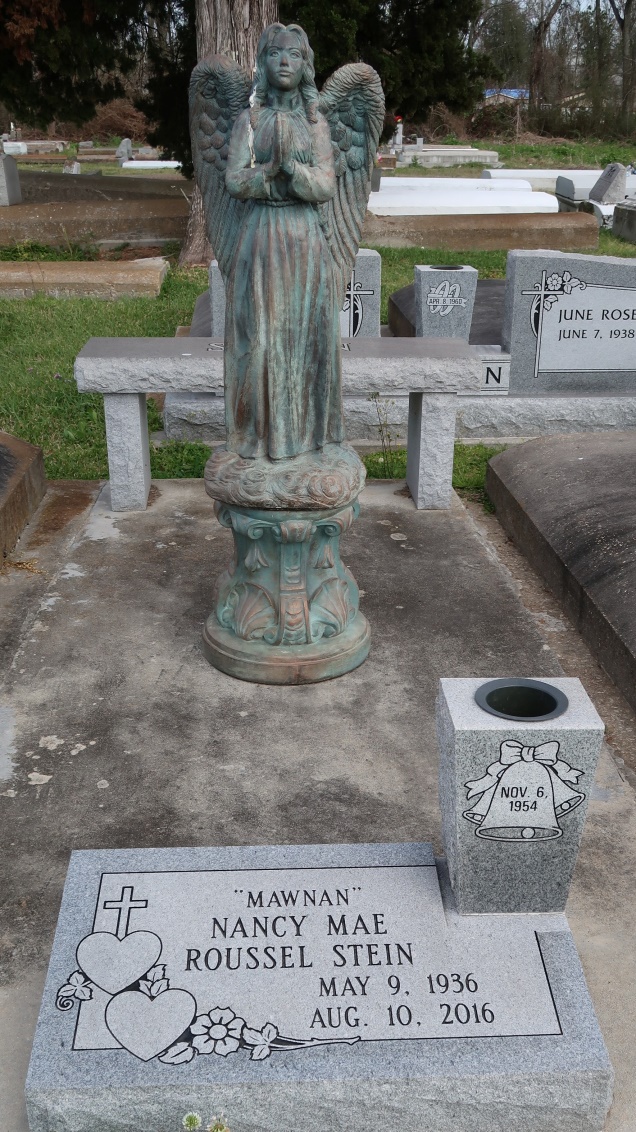    Nancy Roussel Stein, age 80, entered into eternal rest on Wednesday, August 10, 2016. Mrs. Stein was a native of Paulina, LA and a resident of Metairie, LA. Beloved mother of Rhonda Stein Barrilleaux (husband, Chris), Donald Stein, Jr. (wife, Debbie), Donna Gail Stein Bratcher (husband, Rick), Tanya Stein Boudreaux (husband, David) and the late Ella Marie Stein. Grandmother of Ian Barrilleaux (wife, Shannon), Simone Barrilleaux Boivin (husband, Antoine), Nicole Barrilleaux, Dakota Stein, Kaila Bratcher, Kourtney Bratcher, Ashley Bratcher, Ricki Bratcher, Dillan Boudreaux and Marissa Boudreaux. Great grandmother of Amelie and Nico Barrilleaux. Sister of Janet Dornier and Ruth Minvielle and the late Ethel, Jimmy, Helen, Dolly, Octave "T-Boy" and Emily "Butch". Daughter of the late Octave Roussel, II and Ella Boudreaux Roussel. Former wife of the late Donald J. Stein, Sr. Also survived by numerous nieces and nephews.    Mrs. Stein was a homemaker, retired cosmetologist and bus driver. She was a parishioner of St. Edward the Confessor Church. Mrs. Stein loved bingo, playing cards and she enjoyed singing in the choir. She was a great cook and a fun loving person. When she was 65 she took a motorcycle trip to Alaska. Mrs. Stein was greatly loved and will be deeply missed by everyone whose lives she touched.    Relatives and friends are invited to attend the visitation at Leitz-Eagan Funeral Home, 4747 Veterans Memorial Blvd., near Clearview Pkwy., in Metairie, LA on Sunday evening, August 14, 2016 from 6:00 PM until 8:00 PM and on Monday, August 15, 2016 at St. Edward the Confessor Church, 4921 West Metairie Ave. beginning at 10:00 AM with a Funeral Mass to follow at 12:00 noon. Graveside service and inurnment will be at St. Mary's Cemetery in Convent, LA at a later date (Please check Leitz-Eagan Funeral Home's website periodically for an update on the date and time of the graveside service).    In lieu of flowers, memorial contributions may be sent to St. Jude Children's Research Hospital. The online guestbook is available at www.leitzeaganfuneralhome.com.
The Advocate (Baton Rouge, LA) Aug. 13 to Aug. 15, 2016